I can find a fraction of an amount and multiply a fractionPart 1 - Fill in the gaps, using what you know about fractions.Is it easier to multiply a fraction or find a fraction of an amount? Explain your answer.________________________________________________________________________________________________________________________________________________________________________Part 2 –Use what we have learnt about fractions to answer these SATs style questions.Q1.Calculate  of 325 = 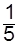 1 markQ2.Calculate  of 88 = 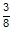 1 markQ3.Calculate  of 1275 = Q4.Calculate  of £15 = 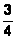 1 markQ5. Calculate   of 288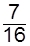 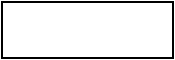 1 markQ6.Tick the fractions less than 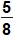 2 marksQ7.Here is a chocolate bar.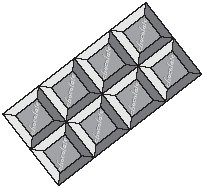 William eats 3 pieces and Amber eats 2 pieces.What fraction of the chocolate bar remains?1 markQ8. A fraction of each shape is shaded.Match each fraction to the correct place on the number line.One has been done for you.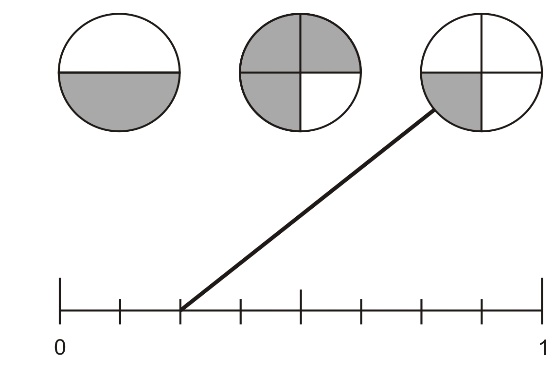 1 markQ9.The diagram is made of squares.What fraction of the diagram is shaded?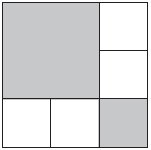 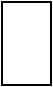 1 markQ10.Two of the fractions below are equivalent.Circle them.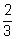 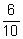 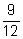 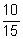 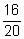 1 markQ11.These diagrams show three equivalent fractions.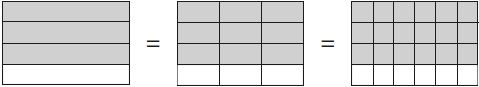 Write the missing values.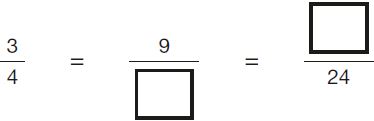 1 markQ12.Here are five number cards.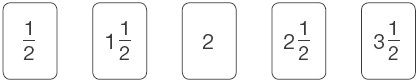 Use three of the number cards to make this calculation correct.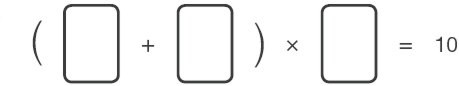 1 markQ13.Circle the improper fraction that is equivalent to 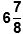 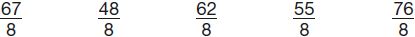 1 markQ14.Write the missing fraction.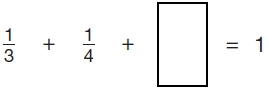 1 markQ15.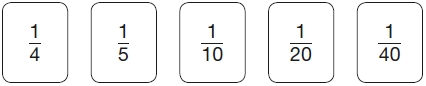 Use three of these fraction cards to complete the sum below.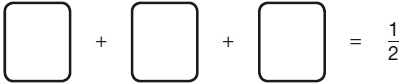 1 markQ16.Write the two missing values to make these equivalent fractions correct.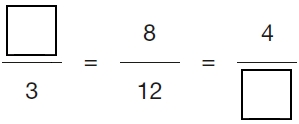 2 marksQ17.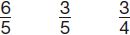 Write these fractions in order, starting with the smallest.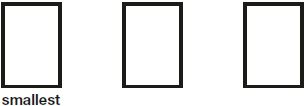 1 markQ18.The numbers in this sequence increase by the same amount each time.Write the missing numbers.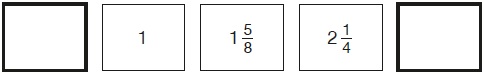 2 marks2 x  = ½ of 2 = 18 x ¼ = ¼ of 8 =        x  = 2     of 9 = 37 x       =      of 15 = 3       x  = 1 of      = 2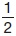 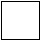 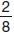 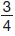 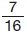 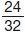 